Duco Roof Turret Solid 30ZManufactured by: DUCO Ventilation & Sun ControlThe Duco Roof Turret Solid 30Z is a roof cowl with punched louvre blades, made of extruded aluminium . Ventilation is ducted through the flat roof. The roof cowl can be finished in a choice of RAL colours. The Roof Turret Solid 30Z can be used for both supply and extraction of air with natural and mechanical ventilation.Features:Louvre blades:Z-shaped aluminium extrusionsDucoGrille Solid M30Z with punching (P1) 21mm high x 2.5mm wideDucoGrille Solid M30Z with punching (P2) 21mm high x 18 mm wideLouvre pitch: 37.5 mmLouvre blade depth : 30 mmSection thickness: minimum 1.5 mmVisual free area:	P1: 60%P2: 86%Physical free area:	P1: 34%P2: 48%Construction:The custom-made M30Z grilles are to be fitted between special angle sections. An L-profile 150/50/4 is to be provided at the bottom. At the top, the roof cowl is to be finished with a sloping, matching roof panel.Dimensions:Roof cowl length	Min.: 200 mm - Max.: 2630 mm	Up to 2000 PaRoof cowl width	Min.: 200 mm - Max.: 1180 mm	Up to 2000 PaRoof cowl height	Min.: 255 mm - Max.: 1600 mmPROOFINGP1: Insect resistantSupplied with stainless steel insect mesh 2.3 x 2.3 mm as an optionSupplied with stainless steel vermin mesh 6 x 6 mm as an optionSurface treatment:Powder coating: Qualicoat Seaside type A compliant, minimum average coating thickness 60µm, standard RAL colours 70% glossUpon request: other finish coating thicknesses and paint gloss levels, textured paints and specific powder coating product codesFunctional specifications:Flow rate:Water resistance:Complies with or tested in accordance with the following standards:Qualicoat Seaside type AEN 573 - EN AW-6063 T66 and EN AW-6060 T66: aluminium alloy & hardeningEN 13030: water resistance and determination of Ceand CdcoefficientsEN 1990, EN 1991, EN 1999: strength calculationsEN ISO 10140: acoustic measurements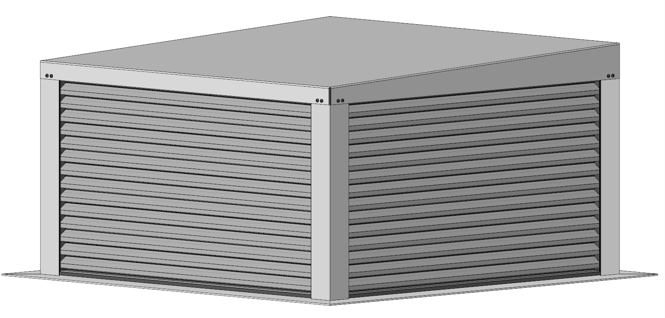 AIRFLOW (EN13030)AIRFLOW (EN13030)CeKeCdKdP10,24316,940,23418,26P20,25815,020,25315,62P2 + Eggcrate grilleP2 + Eggcrate grille0,17931,210,20224,51WATER RESISTANT (EN13030)WATER RESISTANT (EN13030)0 m/s0.5 m/s1 m/s1.5 m/s2 m/s2.5 m/s3 m/s3.5 m/sP1BCCDDDDDP2CCCDDDDDP2 + Eggcrate grilleP2 + Eggcrate grilleAAABCCDD